Publicado en   el 14/01/2014 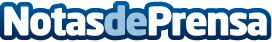 Arias Cañete anuncia una nueva normativa que reforzará el papel de los Consejos ReguladoresClarificará sus funciones de gestión y de colaboración con la Administración, “para que sigan siendo una pieza clave en el engranaje de las denominaciones de origen”Datos de contacto:Nota de prensa publicada en: https://www.notasdeprensa.es/arias-canete-anuncia-una-nueva-normativa-que Categorias: Industria Alimentaria http://www.notasdeprensa.es